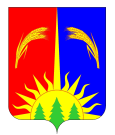 АДМИНИСТРАЦИЯ ЮРЛИНСКОГО МУНИЦИПАЛЬНОГО РАЙОНАПОСТАНОВЛЕНИЕ От 10.07.2017  г.                                                                                    № 285В соответствии с Федеральным законом Российской Федерации от 03.07.2016 года №373-ФЗ «О внесении изменений в Градостроительный Кодекс Российской Федерации, отдельные законодательные акты Российской Федерации в части совершенствования регулирования подготовки, согласования и утверждения документации по планировке территории и обеспечения комплексного и устойчивого развития территорий и признании утратившими силу отдельных положений законодательных актов российской федерации ", вступившим в силу с 01.01.2017г., постановления Правительства Российской Федерации от 30 апреля 2014года, №40 (в редакции от 24.01.2017г.№53), статьей 51  и 55 Градостроительного кодекса Российской Федерации, Приказом Минстроя России от 19 февраля 2015 г. № 117/пр «Об утверждении формы разрешения на строительство и формы разрешения на ввод объекта в эксплуатацию», протеста Прокуратуры Юрлинского муниципального района от 25.05.2017 г. № 2/15-27-2017, Администрация Юрлинского муниципального района ПОСТАНОВЛЯЕТ:Внести в административный регламент по предоставлению муниципальной услуги «Выдача разрешения на ввод объектов капитального строительства в эксплуатацию», утвержденный постановлением Администрации Юрлинского муниципального района от 26.06.2014 г. № 415 (в редакции постановлений №40 от 29.02.2016г., №281 от 22.09.2016г., №106 от 22.03.2017г.) следующие изменения:В пункте 2.5.1 Административного регламента исключить 6,7,9 абзацы.1.2 Пункт 2.6.1 изложить в следующей редакцииДля принятия решения о выдаче разрешения на ввод объекта в эксплуатацию необходимы следующие документы:2.6.1.1 заявление о выдаче разрешения на ввод объекта в эксплуатацию2.6.1.2 правоустанавливающие документы на земельный участок;2.6.1.3 градостроительный план земельного участка, представленный для получения разрешения на строительство, или в случае строительства, реконструкции линейного объекта проект планировки территории и проект межевания территории;2.6.1.4 разрешение на строительство;2.6.1.5 акт приемки объекта капитального строительства (в случае осуществления строительства, реконструкции на основании договора строительного подряда);2.6.1.6 документ, подтверждающий соответствие построенного, реконструированного объекта капитального строительства требованиям технических регламентов и подписанный лицом, осуществляющим строительство;2.6.1.7 документ, подтверждающий соответствие параметров построенного, реконструированного объекта капитального строительства проектной документации, в том числе требованиям энергетической эффективности и требованиям оснащенности объекта капитального строительства приборами учета используемых энергетических ресурсов, и подписанный лицом, осуществляющим строительство (лицом, осуществляющим строительство, и застройщиком или техническим заказчиком в случае осуществления строительства, реконструкции на основании договора строительного подряда, а также лицом, осуществляющим строительный контроль, в случае осуществления строительного контроля на основании договора), за исключением случаев осуществления строительства, реконструкции объектов индивидуального жилищного строительства;2.6.1.8 документы, подтверждающие соответствие построенного, реконструированного объекта капитального строительства техническим условиям и подписанные представителями организаций, осуществляющих эксплуатацию сетей инженерно-технического обеспечения (при их наличии);2.6.1.9 схема, отображающая расположение построенного, реконструированного объекта капитального строительства, расположение сетей инженерно-технического обеспечения в границах земельного участка и планировочную организацию земельного участка и подписанная лицом, осуществляющим строительство (лицом, осуществляющим строительство, и застройщиком или техническим заказчиком в случае осуществления строительства, реконструкции на основании договора строительного подряда), за исключением случаев строительства, реконструкции линейного объекта;2.6.1.10 заключение органа государственного строительного надзора (в случае, если предусмотрено осуществление государственного строительного надзора) о соответствии построенного, реконструированного объекта капитального строительства требованиям технических регламентов и проектной документации, в том числе требованиям энергетической эффективности и требованиям оснащенности объекта капитального строительства приборами учета используемых энергетических ресурсов, заключение федерального государственного экологического надзора в случаях, предусмотренных частью 7 статьи 54 Градостроительного Кодекса;2.6.1.11 документ, подтверждающий заключение договора обязательного страхования гражданской ответственности владельца опасного объекта за причинение вреда в результате аварии на опасном объекте в соответствии с законодательством Российской Федерации об обязательном страховании гражданской ответственности владельца опасного объекта за причинение вреда в результате аварии на опасном объекте;2.6.1.12 акт приемки выполненных работ по сохранению объекта культурного наследия, утвержденный соответствующим органом охраны объектов культурного наследия, определенным Федеральным законом от 25 июня 2002 года N 73-ФЗ "Об объектах культурного наследия (памятниках истории и культуры) народов Российской Федерации", при проведении реставрации, консервации, ремонта этого объекта и его приспособления для современного использования;2.6.1.13 технический план объекта капитального строительства, подготовленный в соответствии с Федеральным законом от 13 июля 2015 года N 218-ФЗ "О государственной регистрации недвижимости".1.6 В пункте 2.6.4 заменить «2.6.1.2, 2.6.1.3, 2.6.1.4, 2.6.1.10» на «2.6.1.2, 2.6.1.8, 2.6.1.10, 2.6.1.11, 2.6.1.12, 2.6.1.13».1.7 В пункте 2.6.5  заменить «2.6.1.2, 2.6.1.5, 2.6.1.6, 2.6.1.7, 2.6.1.8-2.6.1.14, 2.6.1.9(16), 2.6.1.18» на «2.6.1.1, 2.6.1.3, 2.6.1.4, 2.6.1.5, 2.6.1.6, 2.6.1.7, 2.6.1.9»1.8 Пункт 2.6 дополнить подпунктом «2.6.8 По межведомственным запросам федеральных органов исполнительной власти, органов исполнительной власти субъекта Российской Федерации, органов местного самоуправления или уполномоченной организации, осуществляющей государственное управление использованием атомной энергии и государственное управление при осуществлении деятельности, связанной с разработкой, изготовлением, утилизацией ядерного оружия и ядерных энергетических установок военного назначения, либо Государственной корпорацией по космической деятельности "Роскосмос", документы (их копии или сведения, содержащиеся в них), предусмотренные пунктами 2.6.1 и 2.6.3, предоставляются государственными органами, органами местного самоуправления и подведомственными государственным органам или органам местного самоуправления организациями, в распоряжении которых находятся эти документы, в срок не позднее трех рабочих дней со дня получения соответствующего межведомственного запроса.»1.9 В подпункте 2.9.1 пункта 2.9 заменить «части 3 статьи 55 Градостроительного кодекса РФ» на «пунктах 2.6.1, 2.6.3».1.10 В подпункте 2.9.2 пункта 2.9 заменить «Несоответствие объекта капитального строительства требованиям градостроительного плана земельного участка» на «несоответствие объекта капитального строительства требованиям к строительству, реконструкции объекта капитального строительства, установленным на дату выдачи представленного для получения разрешения на строительство градостроительного плана земельного участка, или в случае строительства, реконструкции, капитального ремонта линейного объекта требованиям проекта планировки территории и проекта межевания территории».1.11 В подпункте 2.9.5 пункта 2.9 заменить «Невыполнение застройщиком требования части 18 статьи 51 Градостроительного кодекса Российской Федерации о передаче материалов для размещения в информационной системе обеспечения градостроительной деятельности» на «несоответствие объекта капитального строительства разрешенному использованию земельного участка и (или) ограничениям, установленным в соответствии с земельным и иным законодательством Российской Федерации на дату выдачи представленного для получения разрешения на строительство градостроительного плана земельного участка градостроительным регламентом».2. Постановление вступает в силу с момента опубликования в информационном бюллетене «Вестник Юрлы» и на официальном сайте Администрации Юрлинского муниципального района в сети «Интернет».3. Контроль за исполнением настоящего постановления возложить на заместителя главы района Трушникова А.А.И.о. главы района- главы Администрации района                                                        Н.А.МелехинаО внесении изменений в административный регламент по предоставлению муниципальной услуги «Выдача разрешения на ввод объектов капитального строительства в эксплуатацию», утвержденный постановлением Администрации Юрлинского муниципального района от 26.06.2014 г. № 415 (в редакции постановлений №40 от 29.02.2016г., №281 от 22.09.2016г., №106 от 22.03.2017г.)